Blomdalen skole
Kallhammervein 2A
4514 Mandal
Tlf:  38 27 33 00
e-post: blomdalen@lindesnes.kommune.no
Melde fravær: send SMS til +47 59 72 45. Start SMS med JGAB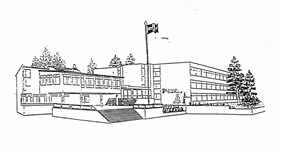 LÆRINGSPLAN UKE 342022/2023Informasjon:Velkommen tilbake til skolen. Håper dere har hatt en fin sommer og at det er litt godt å komme tilbake til hverdagen😊 📌 Husk at du skal lese 15 min i selvvalgt bok hver dag.Tips: Det er fint om dere tar med dere en vannflaske på skolen. Det er ikke lov (eller hygienisk) å drikke rett fra vannautomaten. SKOLEFOTO: Fredag 26, kl. 10.45. Look sharp! 😊 Timeplan for klasse Timeplan for klasse Timeplan for klasse Timeplan for klasse Timeplan for klasse Timeplan for klasse Informasjon:Velkommen tilbake til skolen. Håper dere har hatt en fin sommer og at det er litt godt å komme tilbake til hverdagen😊 📌 Husk at du skal lese 15 min i selvvalgt bok hver dag.Tips: Det er fint om dere tar med dere en vannflaske på skolen. Det er ikke lov (eller hygienisk) å drikke rett fra vannautomaten. SKOLEFOTO: Fredag 26, kl. 10.45. Look sharp! 😊 MandagTirsdagOnsdagTorsdagFredagInformasjon:Velkommen tilbake til skolen. Håper dere har hatt en fin sommer og at det er litt godt å komme tilbake til hverdagen😊 📌 Husk at du skal lese 15 min i selvvalgt bok hver dag.Tips: Det er fint om dere tar med dere en vannflaske på skolen. Det er ikke lov (eller hygienisk) å drikke rett fra vannautomaten. SKOLEFOTO: Fredag 26, kl. 10.45. Look sharp! 😊 1EngelskTilvalgsfagMatematikkTilvalgsfagNorskInformasjon:Velkommen tilbake til skolen. Håper dere har hatt en fin sommer og at det er litt godt å komme tilbake til hverdagen😊 📌 Husk at du skal lese 15 min i selvvalgt bok hver dag.Tips: Det er fint om dere tar med dere en vannflaske på skolen. Det er ikke lov (eller hygienisk) å drikke rett fra vannautomaten. SKOLEFOTO: Fredag 26, kl. 10.45. Look sharp! 😊 2EngelskNaturfagNorskTilvalgsfagKroppsøvingInformasjon:Velkommen tilbake til skolen. Håper dere har hatt en fin sommer og at det er litt godt å komme tilbake til hverdagen😊 📌 Husk at du skal lese 15 min i selvvalgt bok hver dag.Tips: Det er fint om dere tar med dere en vannflaske på skolen. Det er ikke lov (eller hygienisk) å drikke rett fra vannautomaten. SKOLEFOTO: Fredag 26, kl. 10.45. Look sharp! 😊 3K&HNaturfagNorskMusikkSamfunnsfagInformasjon:Velkommen tilbake til skolen. Håper dere har hatt en fin sommer og at det er litt godt å komme tilbake til hverdagen😊 📌 Husk at du skal lese 15 min i selvvalgt bok hver dag.Tips: Det er fint om dere tar med dere en vannflaske på skolen. Det er ikke lov (eller hygienisk) å drikke rett fra vannautomaten. SKOLEFOTO: Fredag 26, kl. 10.45. Look sharp! 😊 4KroppsøvingMatematikkNaturfagM&HSamfunnsfagInformasjon:Velkommen tilbake til skolen. Håper dere har hatt en fin sommer og at det er litt godt å komme tilbake til hverdagen😊 📌 Husk at du skal lese 15 min i selvvalgt bok hver dag.Tips: Det er fint om dere tar med dere en vannflaske på skolen. Det er ikke lov (eller hygienisk) å drikke rett fra vannautomaten. SKOLEFOTO: Fredag 26, kl. 10.45. Look sharp! 😊 5KroppsøvingSamfunnsfagKRLEM&HEngelskInformasjon:Velkommen tilbake til skolen. Håper dere har hatt en fin sommer og at det er litt godt å komme tilbake til hverdagen😊 📌 Husk at du skal lese 15 min i selvvalgt bok hver dag.Tips: Det er fint om dere tar med dere en vannflaske på skolen. Det er ikke lov (eller hygienisk) å drikke rett fra vannautomaten. SKOLEFOTO: Fredag 26, kl. 10.45. Look sharp! 😊 6MatematikkNorskValgfagM&HUVInformasjon:Velkommen tilbake til skolen. Håper dere har hatt en fin sommer og at det er litt godt å komme tilbake til hverdagen😊 📌 Husk at du skal lese 15 min i selvvalgt bok hver dag.Tips: Det er fint om dere tar med dere en vannflaske på skolen. Det er ikke lov (eller hygienisk) å drikke rett fra vannautomaten. SKOLEFOTO: Fredag 26, kl. 10.45. Look sharp! 😊 7ValgfagFagABCNorskJGABLæringsmål: Kunne redegjøre for hva som kjennetegner lyrikkLæringsmål: Kunne redegjøre for hva som kjennetegner lyrikkLæringsmål: Kunne redegjøre for hva som kjennetegner lyrikkNorskJGABTil fredag: Finn en sangtekst eller et dikt der du finner eksempler på ulike virkemidler. Eks: Rim, bokstavrim, symboler, språkbilder og/eller metaforer. Skriv ned teksten og presenter den i læringsgruppa. Skriv enten på PC eller egen skrivebok.Til fredag: Finn en sangtekst eller et dikt der du finner eksempler på ulike virkemidler. Eks: Rim, bokstavrim, symboler, språkbilder og/eller metaforer. Skriv ned teksten og presenter den i læringsgruppa. Skriv enten på PC eller egen skrivebok.Til fredag: Finn en sangtekst eller et dikt der du finner eksempler på ulike virkemidler. Eks: Rim, bokstavrim, symboler, språkbilder og/eller metaforer. Skriv ned teksten og presenter den i læringsgruppa. Skriv enten på PC eller egen skrivebok.MatteLæringsmål:Læringsmål:Læringsmål:MatteEngelskJGABLæringsmål: Read and retell. Adverbs.Læringsmål: Read and retell. Adverbs.Læringsmål: Read and retell. Adverbs.EngelskJGABCulture is synonymous with customs: the holidays we celebrate, the food we eat, how we greet each other, how we dress and our religion og philosophy of life. What would you say is typical for Norwegian culture? Make a SAM-form where you compare Norwegian culture with British/American culture. What is different and what is similar?Culture is synonymous with customs: the holidays we celebrate, the food we eat, how we greet each other, how we dress and our religion og philosophy of life. What would you say is typical for Norwegian culture? Make a SAM-form where you compare Norwegian culture with British/American culture. What is different and what is similar?Culture is synonymous with customs: the holidays we celebrate, the food we eat, how we greet each other, how we dress and our religion og philosophy of life. What would you say is typical for Norwegian culture? Make a SAM-form where you compare Norwegian culture with British/American culture. What is different and what is similar?NaturfagLæringsmål: Jeg vet hva sentralmål og spredningsmål er og kan drøfte bruken av det. Læringsmål: Jeg vet hva sentralmål og spredningsmål er og kan drøfte bruken av det. Læringsmål: Jeg vet hva sentralmål og spredningsmål er og kan drøfte bruken av det. NaturfagSamfunnsfagLæringsmål:Læringsmål:Læringsmål:SamfunnsfagKRLEJGABLæringsmål: Jeg vet hva en religion og et livssyn er.Læringsmål: Jeg vet hva en religion og et livssyn er.Læringsmål: Jeg vet hva en religion og et livssyn er.KRLEJGABForklar begrepene religion og livssyn. Øv deg på å skrive utfyllende, bruke eksempler og på å skrive med egne ord.Forklar begrepene religion og livssyn. Øv deg på å skrive utfyllende, bruke eksempler og på å skrive med egne ord.Forklar begrepene religion og livssyn. Øv deg på å skrive utfyllende, bruke eksempler og på å skrive med egne ord.Kunst og HåndverkLæringsmål:Læringsmål:Læringsmål:Kunst og HåndverkMusikkLæringsmål: Kunne innstudere deler av en sang og spille den sammen med andreLæringsmål: Kunne innstudere deler av en sang og spille den sammen med andreLæringsmål: Kunne innstudere deler av en sang og spille den sammen med andreMusikkI timen deler vi oss først og øver på de ulike instrumentene, så prøver vi å sette sammen det vi har jobbet med. I timen deler vi oss først og øver på de ulike instrumentene, så prøver vi å sette sammen det vi har jobbet med. I timen deler vi oss først og øver på de ulike instrumentene, så prøver vi å sette sammen det vi har jobbet med. KroppsøvingLæringsmål: Uteaktiviteter - samarbeidLæringsmål: Uteaktiviteter - samarbeidLæringsmål: Uteaktiviteter - samarbeidKroppsøvingMat og helseLæringsmål:Læringsmål:Læringsmål:Mat og helseEngelsk fordypningLæringsmål: Help each other to feel comfortable about speaking English in classLæringsmål: Help each other to feel comfortable about speaking English in classLæringsmål: Help each other to feel comfortable about speaking English in classEngelsk fordypningYou will find all tasks and homework on It’s learningYou will find all tasks and homework on It’s learningYou will find all tasks and homework on It’s learningSpanskLæringsmål: Du lager en liten presentasjon av deg selv og repeterer regelrette verbLæringsmål: Du lager en liten presentasjon av deg selv og repeterer regelrette verbLæringsmål: Du lager en liten presentasjon av deg selv og repeterer regelrette verbSpansk Se s 8-9. Verbtest torsdag   Se s 8-9. Verbtest torsdag   Se s 8-9. Verbtest torsdag  TyskLæringsmål:Læringsmål:Læringsmål:Tysk